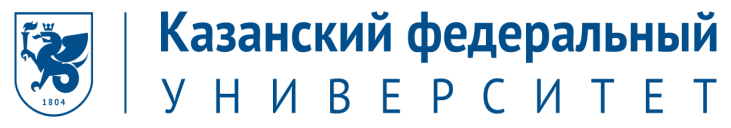 ИНСТИТУТ УПРАВЛЕНИЯ, ЭКОНОМИКИ И ФИНАНСОВЦЕНТР МАГИСТРАТУРЫНАПРАВЛЕНИЕ ПОДГОТОВКИ – 38.04.02 «Менеджмент»Магистерская программа: «Производственный менеджмент»Очная форма обученияНачало подготовки – 2017 г.ИНСТИТУТ УПРАВЛЕНИЯ, ЭКОНОМИКИ И ФИНАНСОВЦЕНТР МАГИСТРАТУРЫНАПРАВЛЕНИЕ ПОДГОТОВКИ – 38.04.02 «Менеджмент»Магистерская программа: «Производственный менеджмент»Очно-заочная форма обученияНачало подготовки – 2017 г.Код предметаНазвание дисциплиныКол-во часов (лекция, практика)Экзамен/зачет/ диф.зачет + наличие курсовойСеместрОбязательный/ по выборуБ1.Б.1Современные проблемы менеджмента144 (12/36)экзамен1обязательныйБ1.Б.2Современный стратегический анализ144 (12/36)экзамен1обязательныйБ1.Б.5Академическая коммуникация72 (18/18)Зачет1обязательныйБ1.В.ОД.1Методология научного исследования в менеджменте108 (12/6)Зачет1обязательныйБ1.В.ОД.2Производственная (операционная) стратегия и конкурентоспособность144 (12/24)зачет + курсовая1обязательныйБ1.В.ОД.3Производственный и операционный менеджмент180 (14/36)экзамен1обязательныйБ2.У.1Практика по получению первичных профессиональных умений и навыков108зачет1обязательныйБ2.П.2Научно-исследовательская работа216 (4/0)диф.зачет + курсовая1обязательныйБ1.Б.3Стратегический маркетинг144 (12/36)экзамен2обязательныйБ1.Б.4Корпоративные финансы144 (12/36)экзамен2обязательныйБ1.В.ОД.4Бюджетирование и контроль затрат180 (18/42)экзамен2обязательныйБ1.В.ОД.5Логистика современного производства72 (6/18)зачет2обязательныйБ1.В.ОД.6Оценка и управление стоимостью бизнеса72 (6/18)зачет2обязательныйБ1.В.ОД.9Моделирование и оптимизация бизнес - процессов144 (12/36)зачет2обязательныйБ2.П.1Практика по получению профессиональных умений и опыта профессиональной деятельности (в том числе технологическая практика, педагогическая практика)108диф.зачет2обязательныйБ2.П.2Научно-исследовательская работа216 (4/0)диф.зачет2обязательныйБ1.В.ОД.7Управление проектами в производственном менеджменте 180 (12/24)экзамен3обязательныйБ1.В.ОД.8Моделирование в системе принятия управленческих решений72 (6/18)зачет3обязательныйБ1.В.ОД.10Оценка и управление рисками современного производства72 (6/12)зачет3обязательныйБ1.В.ДВ.1Управление сложными системами108 (8/22)экзамен3по выборуБ1.В.ДВ.1Управление изменениями108 (8/22)экзамен3по выборуБ1.В.ДВ.2Экологический менеджмент108 (8/22)зачет3по выборуБ1.В.ДВ.2Энергоэффективность и энергосбережение108 (8/22)зачет3по выборуБ1.В.ДВ.3Креативный менеджмент108 (8/22)зачет3по выборуБ1.В.ДВ.3Планирование трудового процесса и системы мотивации персонала108 (8/22)зачет3по выборуБ2.П.1Практика по получению профессиональных умений и опыта профессиональной деятельности (в том числе технологическая практика, педагогическая практика)108 диф.зачет3обязательныйБ2.П.2Научно-исследовательская работа324 (6/0)диф.зачет3обязательныйБ1.В.ДВ.4Управление и экономика качества108 (12/24)диф.зачет4по выборуБ1.В.ДВ.4Бережливое производство108 (12/24)диф.зачет4по выборуБ1.В.ДВ.5Оценка и управление стоимостью нематериальных активов108 (12/24)диф.зачет4по выборуБ1.В.ДВ.5Девелопмент недвижимости108 (12/24)диф.зачет4по выборуБ2.П.2Научно-исследовательская работа432 (8/0)диф.зачет4обязательныйБ2.П.3Преддипломная практика216диф.зачет4обязательныйКод предметаНазвание дисциплиныКол-во часов (лекция, практика)Экзамен/зачет/ диф.зачет + наличие курсовойСеместрОбязательный/ по выборуБ1.Б.1Современные проблемы менеджмента144 (12/36)экзамен1обязательныйБ1.Б.2Современный стратегический анализ144 (12/36)экзамен1обязательныйБ1.Б.5Академическая коммуникация72 (18/18)зачет1обязательныйБ1.В.ОД.1Методология научного исследования в менеджменте108 (12/6)зачет1обязательныйБ1.В.ОД.2Производственная (операционная) стратегия и конкурентоспособность144 (12/24)зачет1обязательныйБ1.В.ОД.3Производственный и операционный менеджмент180 (12/36)экзамен1обязательныйБ2.У.1Практика по получению первичных профессиональных умений и навыков108 зачет1обязательныйБ2.П.2Научно-исследовательская работа216 (4/0)диф.зачет + курсовая1обязательныйБ1.Б.3Стратегический маркетинг144 (12/36)экзамен2обязательныйБ1.Б.4Корпоративные финансы144 (12/36)экзамен2обязательныйБ1.В.ОД.4Бюджетирование и контроль затрат180 (18/42)экзамен2обязательныйБ1.В.ОД.5Логистика современного производства72 (6/18)зачет2обязательныйБ1.В.ОД.6Оценка и управление стоимостью бизнеса72 (6/18)зачет2обязательныйБ1.В.ОД.9Моделирование и оптимизация бизнес - процессов144 (12/36)зачет2обязательныйБ2.П.1Практика по получению профессиональных умений и опыта профессиональной деятельности (в том числе технологическая практика, педагогическая практика)108 диф.зачет2обязательныйБ2.П.2Научно-исследовательская работа216 (4/0)диф.зачет2обязательныйБ1.В.ОД.7Управление проектами в производственном менеджменте 180 (12/24)экзамен3обязательныйБ1.В.ОД.8Моделирование в системе принятия управленческих решений72 (6/18)зачет3обязательныйБ1.В.ОД.10Оценка и управление рисками современного производства72 (6/12)зачет3Б1.В.ДВ.1Управление сложными системами108 (8/22)экзамен3по выборуБ1.В.ДВ.1Управление изменениями108 (8/22)экзамен3по выборуБ1.В.ДВ.2Экологический менеджмент108 (8/22)зачет3по выборуБ1.В.ДВ.2Энергоэффективность и энергосбережение108 (8/22)зачет3по выборуБ1.В.ДВ.3Креативный менеджмент108 (8/22)зачет3по выборуБ1.В.ДВ.3Планирование трудового процесса и системы мотивации персонала108 (8/22)зачет3по выборуБ2.П.1Практика по получению профессиональных умений и опыта профессиональной деятельности (в том числе технологическая практика, педагогическая практика)108 диф.зачетобязательныйБ2.П.2Научно-исследовательская работа216 (4/0))диф.зачетобязательныйБ1.В.ДВ.4Управление и экономика качества108 (12/24)диф.зачет4по выборуБ1.В.ДВ.4Бережливое производство108 (12/24)диф.зачет4по выборуБ1.В.ДВ.5Оценка и управление стоимостью нематериальных активов108 (12/24)диф.зачет4по выборуБ1.В.ДВ.5Девелопмент недвижимости108 (12/24)диф.зачет4по выборуБ2.П.1Практика по получению профессиональных умений и опыта профессиональной деятельности (в том числе технологическая практика, педагогическая практика)108 диф.зачет4обязательныйБ2.П.2Научно-исследовательская работа396 (7/0)диф.зачет4обязательныйБ2.П.2Научно-исследовательская работа144 (2/0)диф.зачет5обязательныйБ2.П.3Преддипломная практика216диф.зачет5обязательный